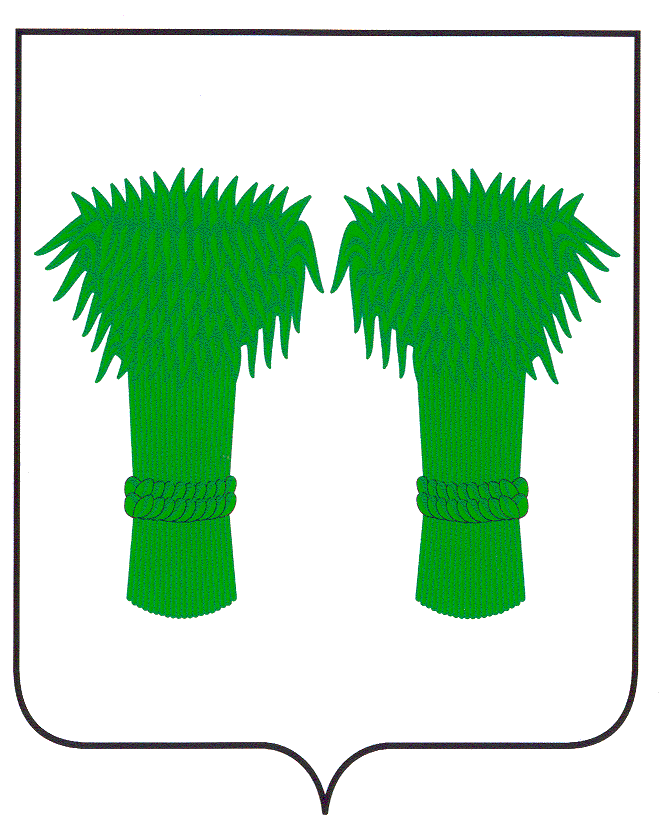  МУНИЦИПАЛЬНЫЙ  ВЕСТНИК                                       информационный бюллетень                                 Официальное издание районного Собрания депутатов и                               администрации Кадыйского муниципального районаИЗВЕЩЕНИЕ                  Администрация Кадыйского муниципального района сообщает о возможности предоставления земельного участка площадью 697 кв.м. с кадастровым номером 44:05:070601:120, местоположение: Костромская область, Кадыйский район, д.Сорочково, около д. № 16 в  аренду на 20 лет для ведения личного подсобного хозяйства, категория земель- земли населенных пунктов. Заинтересованные лица  в течение 30 дней со дня опубликования извещения в муниципальном вестнике администрации    и размещения извещения на официальном сайте могут подать заявления о намерении участвовать в аукционе на право заключения  договора аренды земельного участка. Прием заявлений по адресу:Костромская область, Кадыйский район, п.Кадый,  ул.Центральная,д.3. график работы : пн-пт, с 8.00 до 17.00, перерыв с 12.00 до 13.00Телефон для справок: (49442) 3-40-03Глава администрации  Кадыйского муниципального района   В.В.ЗайцевИЗВЕЩЕНИЕ                  Администрация Кадыйского муниципального района сообщает о возможности предоставления земельного участка площадью 203175 кв.м. с кадастровым номером 44:05:081502:47, местоположение: Костромская область, Кадыйский район, Столпинское сельское поселение, северо-восточнее н.п.Мужичковская в  аренду на 49 лет для сельскохозяйственного использования, категория земель- земли сельскохозяйственного назначения. Заинтересованные лица  в течение 30 дней со дня опубликования извещения в муниципальном вестнике администрации    и размещения извещения на официальном сайте могут подать заявления о намерении участвовать в аукционе на право заключения  договора аренды земельного участка. Прием заявлений по адресу:Костромская область, Кадыйский район, п.Кадый,   ул.Центральная,д.3. график работы : пн-пт, с 8.00 до 17.00, перерыв с 12.00 до 13.00Телефон для справок: (49442) 3-40-03Глава администрации  Кадыйского муниципального района    В.В.ЗайцевИнформационный бюллетень выходит не реже 1 раза в квартал.Тираж 10 экземпляров.Учредители: Собрание депутатов и администрация Кадыйского муниципального района.Адрес: 157980 Костромская область п. Кадый ул. Центральная д. 3; тел./факс (49442) 3-40-08 .